Об утверждении Плана Противодействия коррупцииМежрегионального территориального управления по надзору за ядерной и радиационной безопасностью Сибири и Дальнего ВостокаФедеральной службы по экологическому, технологическому и атомному надзоруна 2018-2020 годы(с изменением от 12.09.2019 №  94-пр)В соответствии с пунктом 2 Указа Президента Российской Федерации                 от 29 июня 2018 года № 378 «О Национальном плане противодействия коррупции               на 2018-2020 годы» и пунктом 3 приказа Федеральной службы по экологическому, технологическому и атомному надзору от 27 июля 2018 года № 323 «Об утверждении Плана противодействия коррупции Федеральной службы по экологическому, технологическому и атомному надзору на 2018-2020 годы» п р и к а з ы в а ю:1. Утвердить прилагаемый План Противодействия коррупции Межрегионального территориального управления по надзору за ядерной и радиационной безопасностью Сибири и Дальнего Востока Федеральной службы по экологическому, технологическом и атомному надзору на 2018-2020 годы.2. Контроль за исполнением Плана возложить на заместителя руководителя управления М.М. Зубаирова.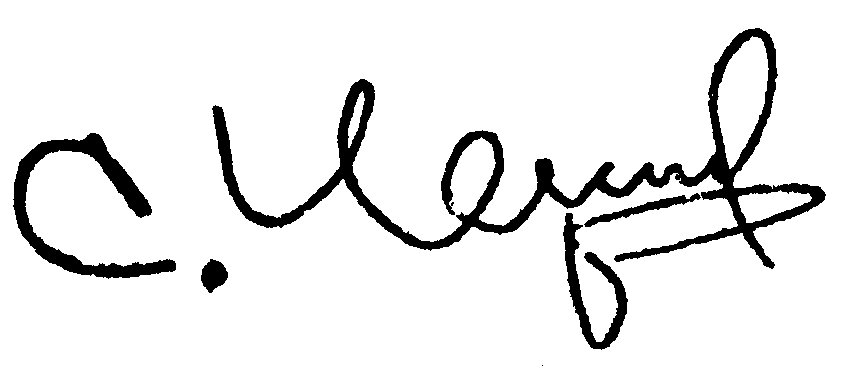 Руководитель управления						                  С.А. ЧерновПлан противодействия коррупции Межрегионального территориального управления по надзору за ядернойи радиационной безопасностью Сибири и Дальнего ВостокаФедеральной службы по экологическому, технологическому и  атомному надзоруна 2018-2020 годыФЕДЕРАЛЬНАЯ СЛУЖБА ПО ЭКОЛОГИЧЕСКОМУ, ТЕХНОЛОГИЧЕСКОМУИ АТОМНОМУ НАДЗОРУ (РОСТЕХНАДЗОР)МЕЖРЕГИОНАЛЬНОЕ ТЕРРИТОРИАЛЬНОЕУПРАВЛЕНИЕ ПО НАДЗОРУ ЗА ЯДЕРНОЙ И РАДИАЦИОННОЙ БЕЗОПАСНОСТЬЮСибирИ и дальнего востока(МТУ по надзору за ярб сибири и дальнего востока ростехнадзора)ПРИКАЗФЕДЕРАЛЬНАЯ СЛУЖБА ПО ЭКОЛОГИЧЕСКОМУ, ТЕХНОЛОГИЧЕСКОМУИ АТОМНОМУ НАДЗОРУ (РОСТЕХНАДЗОР)МЕЖРЕГИОНАЛЬНОЕ ТЕРРИТОРИАЛЬНОЕУПРАВЛЕНИЕ ПО НАДЗОРУ ЗА ЯДЕРНОЙ И РАДИАЦИОННОЙ БЕЗОПАСНОСТЬЮСибирИ и дальнего востока(МТУ по надзору за ярб сибири и дальнего востока ростехнадзора)ПРИКАЗФЕДЕРАЛЬНАЯ СЛУЖБА ПО ЭКОЛОГИЧЕСКОМУ, ТЕХНОЛОГИЧЕСКОМУИ АТОМНОМУ НАДЗОРУ (РОСТЕХНАДЗОР)МЕЖРЕГИОНАЛЬНОЕ ТЕРРИТОРИАЛЬНОЕУПРАВЛЕНИЕ ПО НАДЗОРУ ЗА ЯДЕРНОЙ И РАДИАЦИОННОЙ БЕЗОПАСНОСТЬЮСибирИ и дальнего востока(МТУ по надзору за ярб сибири и дальнего востока ростехнадзора)ПРИКАЗФЕДЕРАЛЬНАЯ СЛУЖБА ПО ЭКОЛОГИЧЕСКОМУ, ТЕХНОЛОГИЧЕСКОМУИ АТОМНОМУ НАДЗОРУ (РОСТЕХНАДЗОР)МЕЖРЕГИОНАЛЬНОЕ ТЕРРИТОРИАЛЬНОЕУПРАВЛЕНИЕ ПО НАДЗОРУ ЗА ЯДЕРНОЙ И РАДИАЦИОННОЙ БЕЗОПАСНОСТЬЮСибирИ и дальнего востока(МТУ по надзору за ярб сибири и дальнего востока ростехнадзора)ПРИКАЗ06 августа 2018№111-прНовосибирскНовосибирскНовосибирскНовосибирскУТВЕРЖДЕНприказом руководителяМежрегионального территориальногоуправления по надзору за ядернойи радиационной безопасностьюСибири и Дальнего ВостокаФедеральной службы по экологическому, технологическому и  атомному надзоруот «06»    августа    2018 г. №    111-пр(с изменением от 12.09.2019 № 94-пр)№п/пМероприятияОтветственные исполнителиСроквыполнения Ожидаемый результат1. Повышение эффективности механизмов урегулирования конфликта интересов, обеспечение соблюдения федеральными государственными гражданскими служащими Межрегионального территориального управления по надзору за ядерной и радиационной безопасностью Сибири и Дальнего Востока Федеральной службы по экологическому, технологическому и  атомному надзору правил, ограничений, запретов и принципов служебного поведения в связи исполнением ими должностных обязанностей, а также ответственности за их нарушение1. Повышение эффективности механизмов урегулирования конфликта интересов, обеспечение соблюдения федеральными государственными гражданскими служащими Межрегионального территориального управления по надзору за ядерной и радиационной безопасностью Сибири и Дальнего Востока Федеральной службы по экологическому, технологическому и  атомному надзору правил, ограничений, запретов и принципов служебного поведения в связи исполнением ими должностных обязанностей, а также ответственности за их нарушение1. Повышение эффективности механизмов урегулирования конфликта интересов, обеспечение соблюдения федеральными государственными гражданскими служащими Межрегионального территориального управления по надзору за ядерной и радиационной безопасностью Сибири и Дальнего Востока Федеральной службы по экологическому, технологическому и  атомному надзору правил, ограничений, запретов и принципов служебного поведения в связи исполнением ими должностных обязанностей, а также ответственности за их нарушение1. Повышение эффективности механизмов урегулирования конфликта интересов, обеспечение соблюдения федеральными государственными гражданскими служащими Межрегионального территориального управления по надзору за ядерной и радиационной безопасностью Сибири и Дальнего Востока Федеральной службы по экологическому, технологическому и  атомному надзору правил, ограничений, запретов и принципов служебного поведения в связи исполнением ими должностных обязанностей, а также ответственности за их нарушение1. Повышение эффективности механизмов урегулирования конфликта интересов, обеспечение соблюдения федеральными государственными гражданскими служащими Межрегионального территориального управления по надзору за ядерной и радиационной безопасностью Сибири и Дальнего Востока Федеральной службы по экологическому, технологическому и  атомному надзору правил, ограничений, запретов и принципов служебного поведения в связи исполнением ими должностных обязанностей, а также ответственности за их нарушение1.1.Обеспечение действенного функционирования комиссии Межрегионального территориального управления по надзору за ядерной и радиационной безопасностью Сибири и Дальнего Востока Федеральной службы по экологическому, технологическому и атомному надзору по соблюдению требований к служебному поведению федеральных государственных гражданских служащих и урегулированию конфликта интересовОтдел кадров, режима и правовой поддержкиПостоянноУрегулирование конфликта интересов в отношении государственных служащих Управления. Принятие мер по обеспечению соблюдения государственными служащими Управления требований к служебному поведению1.2.Обеспечение действенного функционирования должностного лица, ответственного за работу по профилактике коррупционных и иных  правонарушений в УправленииОтдел кадров, режима и правовой поддержкиПостоянноСоздание условий по недопущению совершения  государственными служащими Управления коррупционных и иных правонарушений1.3.Организация рассмотрения обращений граждан (государственных служащих) о даче согласия на замещение в организации должности на условиях гражданско-правового договора (гражданско-правовых договоров) или на выполнение  в данной организации работы (оказание данной организации услуги) на условиях трудового договора, если отдельные функции государственного управления данной организацией входили в должностные (служебные) обязанности государственного служащего Управления.Организация рассмотрения уведомлений коммерческих (некоммерческих) организаций о заключении с гражданином, замещавшим должность государственного служащего Управления, трудового или гражданско-правового договорОтдел кадров, режима и правовой поддержкиПостоянноСовершенствование процедуры контроля исполнения бывшими государственными служащими Управления обязанности по соблюдению ограничений и запретов после увольнения с государственной гражданской службы1.4.Организация проведения в порядке, предусмотренном нормативными правовыми актами Российской Федерации, проверок по фактам несоблюдения государственными служащими Управления ограничений, запретов и неисполнения обязанностей, установленных в целях противодействия коррупции, а также применение соответствующих мер юридической ответственностиОтдел кадров, режима и правовой поддержкиПостоянноСокращение случаев нарушений государственными служащими Управления норм федерального законодательства, устанавливающего ограничения и запреты  в их служебной деятельности1.5.Проведение мониторинга соблюдения запретов, ограничений и требований, установленных в целях противодействия коррупции, в том числе ограничений, касающихся получения подарков, выполнения иной оплачиваемой работы, обязанности уведомлять об  обращениях в целях склонения к совершению коррупционных правонарушенийОтдел кадров, режима и правовой поддержки17.01.201917.01.202015.11.2020Сокращения случаев нарушений государственными служащими Управления запретов, ограничений и требований, установленных в целях противодействия коррупции. Использование результатов  мониторинга при разработке комплекса организационных, разъяснительных и иных мер   по соблюдению установленных  требований1.6.Проведение комплекса профилактических мероприятий, направленных на соблюдение установленных антикоррупционных запретов, ограничений и требований  лицами, замещающими должности, связанные с высоким коррупционным рискомОтдел кадров, режима и правовой поддержки17.09.201818.12.201818.03.201917.06.201917.09.201917.12.201917.03.202017.06.202016.09.202017.12.2020Уменьшение количества фактов нарушений установленных антикоррупционных запретов и ограниченийПункт исключен на основании приказа МТУ по надзору за ЯРБ Сибири и Дальнего Востока Ростехнадзора от 12.09.2019 № 94-пр1.7.Проведение мониторинга практики привлечения к ответственности за совершение коррупционных правонарушений и преступлений коррупционной направленности Отдел кадров, режима и правовой поддержки17.07.201817.10.201817.01.201917.04.201918.07.201918.10.201917.01.202017.04.202017.07.202016.10.2020Уменьшение количества фактов нарушений установленных антикоррупционных запретов и ограниченийПункт исключен на основании приказа МТУ по надзору за ЯРБ Сибири и Дальнего Востока Ростехнадзора от 12.09.2019 № 94-пр1.8.Проведение мониторинга и анализа сведений о доходах, расходах, об имуществе и обязательствах  имущественного характера, представляемых лицами, претендующими на замещение должностей федеральной государственной службы, включенных в перечни, установленные нормативными правовыми актами Российской Федерации, и лицами, замещающими указанные должности Отдел кадров, режима и правовой поддержкидо 25.08.2018до 25.08.2019до 25.08.2020Выявление неполных и недостоверных сведений о доходах, расходах, об имуществе и обязательствах  имущественного характера1.9.Применение по результатам мониторинга мер юридической ответственности в порядке, установленном законодательством, к государственным служащим Управления,  представившим недостоверные и неполные сведения о доходах, расходах, об имуществе и обязательствах  имущественного характераОтдел кадров, режима и правовой поддержкидо 25.10.2018до 25.10.2019до 25.10.2020Обеспечение соблюдения обязанности представлять сведения о доходах, расходах, об имуществе и обязательствах  имущественного характера достоверно и в полном объеме1.10.Принятия мер по повышению эффективности контроля за соблюдением лицами, замещающими должности  государственной службы, требований законодательства Российской Федерации о противодействии коррупции, касающихся предотвращения или урегулирования конфликта интересов, в том числе привлечение таких лиц к ответственности  в случае их несоблюдения Отдел кадров, режима и правовой поддержки15.01.201915.01.202015.11.2020Выявление указанных случаев, применение мер юридической ответственности к государственным служащим Управления 1.11.Принятия мер по повышению эффективности кадровой работы в части, касающейся ведения личных дел государственных служащих, в том числе контроля за актуализацией  сведений, содержащихся в анкетах при поступлении на государственную гражданскую службу, об их родственниках, свойственниках в целях выявления возможного конфликта интересовОтдел кадров, режима и правовой поддержки15.01.201915.01.202015.11.2020Выявление указанных случаев при поступлении граждан на государственную гражданскую службу1.12.Организация обучения по образовательным  программам в области противодействия коррупции государственных служащих Управления, впервые поступивших на государственную гражданскую службу, замещающих должности с высоким коррупционным риском Отдел кадров, режима и правовой поддержки15.10.201915.10.2020Повышение квалификации лиц, замещающих должности с высоким коррупционным риском, по образовательным программам в области противодействия коррупции1.13.Предоставление сведений о лицах, к которым было применено взыскание в виде увольнения в связи с  утратой доверия за совершение коррупционного правонарушенияОтдел кадров, режима и правовой поддержкиПостоянноСвоевременное направление сведений о лицах, к которым было применено взыскание в виде увольнения в связи с утратой доверия за совершение коррупционного правонарушения, в уполномоченный орган1.14.Проведение мероприятий по обеспечению уполномоченных лиц, ответственных за работу с единой системой по управлению кадровым составом (далее – единая система), усиленным квалифицированным электронными подписями в целях обеспечения загрузки в единую систему по управлению кадровым составом и проведения автоматизированного анализа  справок о доходах, расходах, об имуществе и обязательствах  имущественного характераОтдел информационной поддержки, делопроизводства и хозяйственного обеспеченияОтдел кадров, режима и правовой поддержки15.12.2018Обеспечение загрузки в единую  систему по управлению кадровым составом и проведение автоматизированного анализа  справок о доходах, расходах, об имуществе и обязательствах  имущественного характера1.15.Проведение мероприятий по подключению к единой системе должностных лиц кадровых служб, ответственных за работу по профилактике коррупционных и иных правонарушенийОтдел информационной поддержки, делопроизводства и хозяйственного обеспеченияОтдел кадров, режима и правовой поддержки15.12.2018Обеспечение возможности работы  должностных лиц кадровых служб, ответственных за работу по профилактике коррупционных и иных правонарушений, в единой системе по управлению кадровым составом1.16.Проведение мероприятий по автоматизации кадровой работы в части обеспечения соблюдения требований к служебному поведению, урегулированию конфликта интересов и противодействия коррупции по средством единой системы Отдел кадров, режима и правовой поддержки15.12.201815.12.201915.12.20202. Выявление и систематизация причин условия коррупции в деятельности Межрегионального территориального управления по надзору за ядерной и радиационной безопасностью Сибири и Дальнего Востока Федеральной службы по экологическому, технологическому и атомному надзору2. Выявление и систематизация причин условия коррупции в деятельности Межрегионального территориального управления по надзору за ядерной и радиационной безопасностью Сибири и Дальнего Востока Федеральной службы по экологическому, технологическому и атомному надзору2. Выявление и систематизация причин условия коррупции в деятельности Межрегионального территориального управления по надзору за ядерной и радиационной безопасностью Сибири и Дальнего Востока Федеральной службы по экологическому, технологическому и атомному надзору2. Выявление и систематизация причин условия коррупции в деятельности Межрегионального территориального управления по надзору за ядерной и радиационной безопасностью Сибири и Дальнего Востока Федеральной службы по экологическому, технологическому и атомному надзору2. Выявление и систематизация причин условия коррупции в деятельности Межрегионального территориального управления по надзору за ядерной и радиационной безопасностью Сибири и Дальнего Востока Федеральной службы по экологическому, технологическому и атомному надзору2.1.Обеспечение эффективного взаимодействия с правоохранительными органами и иными государственными органами по вопросам организации противодействия коррупцииОтдел кадров, режима и правовой поддержкиПостоянноОперативное и эффективное реагирование на ставшие известными факты коррупционных проявлений в деятельности отдельных государственных служащих Управления2.2.Обеспечение действенного функционирования единой системы документооборота, позволяющей осуществлять ведение учета и контроля исполнения документовОтдел информационной поддержки, делопроизводства и хозяйственного обеспеченияПостоянноМониторинг исполнения документов с целью исключения возможности появления коррупционных рисков2.3.Соблюдение требований, ограничений и условий государственных закупок  в рамках Федерального закона от 05.04.2013 № 44-ФЗ «О контрактной  системе  в сфере закупок товаров, работ, услуг для обеспечения государственных и муниципальных нужд»Отдел информационной поддержки, делопроизводства и хозяйственного обеспеченияФинансово-экономический отделОтдел кадров, режима и правовой поддержкиПостоянноОбеспечение условий для своевременного выявления  обстоятельств, свидетельствующих о возможности возникновения конфликта интересов2.4.Мониторинг и выявление коррупционных рисков, в том числе причин и условий коррупции, в деятельности по размещению государственных заказов и устранение выявленных коррупционных рисков Отдел информационной поддержки, делопроизводства и хозяйственного обеспеченияФинансово-экономический отделОтдел кадров, режима и правовой поддержкиЗаместитель руководителя управления М.М. ЗубаировПостоянноИсключение условий нецелевого использования и растрат бюджетных средств2.5.Проверка участника на отсутствии факта привлечения к административной ответственности за совершение административного правонарушения, предусмотренного статьей 19.28 Кодекса Российской Федерации об административных правонарушениях, при осуществлении закупок товаров, работ, услуг для обеспечения государственных или муниципальных нуждЕдиная комиссия по осуществлению закупок товаров, работ, услуг для нужд Межрегионального территориального управления по надзору за ядерной и радиационной безопасностью Сибири и Дальнего Востока Федеральной службы по экологическому, технологическому и атомному надзоруПостоянно с момента  введения реестра юридических  лиц привлеченных к административной ответственности в соответствии со статьей 19.28 Кодекса Российской Федерации об административных правонарушенияхИсключение условий неправомочного заключения  государственных контрактов2.6.Обеспечение действенного функционирования межведомственного электронного взаимодействия Управления и электронного взаимодействия Управления с гражданами и организациями в рамках предоставления государственных услугОтдел информационной поддержки, делопроизводства и хозяйственного обеспеченияОтдел планирования, отчетности, лицензионной и разрешительной деятельностиПостоянноПовышение эффективности взаимодействия государственных органов между собой с целью обмена информацией по вопросам  профилактики коррупционных и иных правонарушений3. Взаимодействие Межрегионального территориального управления по надзору за ядерной и радиационной безопасностью Сибири и Дальнего Востока Федеральной службы по экологическому, технологическому и атомному надзору с институтами гражданского  общества и гражданами, а также создание эффективной системы обратной связи, обеспечение доступности информации о деятельности Управления3. Взаимодействие Межрегионального территориального управления по надзору за ядерной и радиационной безопасностью Сибири и Дальнего Востока Федеральной службы по экологическому, технологическому и атомному надзору с институтами гражданского  общества и гражданами, а также создание эффективной системы обратной связи, обеспечение доступности информации о деятельности Управления3. Взаимодействие Межрегионального территориального управления по надзору за ядерной и радиационной безопасностью Сибири и Дальнего Востока Федеральной службы по экологическому, технологическому и атомному надзору с институтами гражданского  общества и гражданами, а также создание эффективной системы обратной связи, обеспечение доступности информации о деятельности Управления3. Взаимодействие Межрегионального территориального управления по надзору за ядерной и радиационной безопасностью Сибири и Дальнего Востока Федеральной службы по экологическому, технологическому и атомному надзору с институтами гражданского  общества и гражданами, а также создание эффективной системы обратной связи, обеспечение доступности информации о деятельности Управления3. Взаимодействие Межрегионального территориального управления по надзору за ядерной и радиационной безопасностью Сибири и Дальнего Востока Федеральной службы по экологическому, технологическому и атомному надзору с институтами гражданского  общества и гражданами, а также создание эффективной системы обратной связи, обеспечение доступности информации о деятельности Управления3.1.Проведение мероприятий по размещению и ежемесячной актуализации в подразделах, посвященных вопросам противодействия коррупции, официального сайта УправленияОтдел кадров, режима и правовой поддержкиОтдел информационной поддержки, делопроизводства и хозяйственного обеспеченияПостоянно Обеспечение доступа граждан и организаций  к информации об антикоррупционной деятельности Управления, размещенной на официальном сайте Управления3.2.Осуществление эффективности мер по функционированию системы обратной связи, позволяющих корректировать проводимую антикоррупционную работу на основе информации  о ее результативности, полученной  от населения и институтов гражданского общества, а также обеспечивающих возможность оперативного представления гражданами и организациями информации о фактах коррупции в Управлении или нарушениях требований к служебному поведению его государственных служащих   посредством: функционирования «горячей линии» по вопросам противодействия коррупции;прием электронных сообщений через официальный сайт Управления (на выделенный адрес электронной почты по фактам коррупции) с обеспечением возможности непрерывной обратной связи  заявителя с Управлением  Отдел кадров, режима и правовой поддержки Отдел информационной поддержки, делопроизводства и хозяйственного обеспеченияПостоянноСвоевременное реагирование и проверка сведений о коррупционных проявлениях в деятельности государственных служащих Управления 3.3.Проведение  «прямых линий» с гражданами по вопросам антикоррупционного просвещения, отнесенным к  сфере деятельности УправленияОтдел кадров, режима и правовой поддержкиПостоянноСоздания дополнительного источника информации, посредствам которого будет проводиться  познавательно-разъяснительная работа3.4.Организация доведения до государственных служащих Управления положений законодательства Российской Федерации о противодействии коррупцииОтдел кадров, режима и правовой поддержки ПостоянноПовышение антикоррупционной культуры государственных служащих Управления3.5. Продолжение работы по формированию у государственных служащих Управления отрицательного отношения к коррупции.Установленные факты коррупции придавать гласности Отдел кадров, режима и правовой поддержки 06.12.201806.12.201906.12.2020Обеспечение открытости в деятельности Управления и формирование общественного мнения нетерпимости к коррупционным проявлениям3.6.Обобщение практики рассмотрения полученных в разных формах обращений граждан  и организаций по фактам  проявления коррупции в УправленииОтдел кадров, режима и правовой поддержки 15.12.201815.12.201915.12.2020Выявление характерных нарушений, а также мониторинг функций, осуществляемых Управлением на предмет наличия коррупционных рисков3.7..Реализация комплекса мероприятий, направленных на качественное повышение эффективности деятельности Управления по информированию общественности о результатах работы ответственного лица за профилактику коррупционных и иных правонарушений  УправленияОтдел кадров, режима и правовой поддержкиОтдел информационной поддержки, делопроизводства и хозяйственного обеспечения14.02.2019Обеспечения эффективности деятельности Управления  по информированию общественности о результатах  работы ответственного лица за профилактику коррупционных и иных правонарушений  Управления4. Мероприятия, направленные на противодействие коррупции в Межрегиональном территориальном управлении по надзору за ядерной и радиационной безопасностью Сибири и Дальнего Востока Федеральной службы по экологическому, технологическому и атомному надзору с учетом специфики ее деятельности4. Мероприятия, направленные на противодействие коррупции в Межрегиональном территориальном управлении по надзору за ядерной и радиационной безопасностью Сибири и Дальнего Востока Федеральной службы по экологическому, технологическому и атомному надзору с учетом специфики ее деятельности4. Мероприятия, направленные на противодействие коррупции в Межрегиональном территориальном управлении по надзору за ядерной и радиационной безопасностью Сибири и Дальнего Востока Федеральной службы по экологическому, технологическому и атомному надзору с учетом специфики ее деятельности4. Мероприятия, направленные на противодействие коррупции в Межрегиональном территориальном управлении по надзору за ядерной и радиационной безопасностью Сибири и Дальнего Востока Федеральной службы по экологическому, технологическому и атомному надзору с учетом специфики ее деятельности4. Мероприятия, направленные на противодействие коррупции в Межрегиональном территориальном управлении по надзору за ядерной и радиационной безопасностью Сибири и Дальнего Востока Федеральной службы по экологическому, технологическому и атомному надзору с учетом специфики ее деятельности4.1.Проведение мероприятий по реализации комплекса мер, направленных на мотивирование подконтрольных субъектов к принятию антикоррупционных мер Отдел кадров, режима и правовой поддержки17.10.201817.01.201917.04.201918.07.201918.10.201917.01.202017.04.202017.07.202016.10.2020Принятие антикоррупционных мер поднадзорными организациями4.2.Мониторинг деятельности Управления по предоставлению государственных  услуг  с целью выявления допускаемых государственными служащими нарушений запретов и ограничений, установленных законодательством в целях противодействия коррупцииОтдел планирования, отчетности, лицензионной и разрешительной деятельности05.12.201805.12.201905.12.2020Сокращение количество случаев нарушений  законодательства Российской Федерации  при предоставлении государственными служащими государственных услуг4.3.Обеспечение проведения мониторинга исполнения должностных обязанностей государственными служащими Управления посредством информации о признаках и фактах коррупционной деятельностиОтдел кадров, режима и правовой поддержки15.11.201815.11.201915.11.2020Выявления фактов совершения коррупционных правонарушений4.4.Проведение мониторинга выполнения мероприятий, предусмотренных Планом противодействия коррупцииОтдел кадров, режима и правовой поддержки28.12.201831.05.201928.12.202017.01.2021Обеспечение выполнения Плана  противодействия коррупции в установленные сроки в полном объеме4.5.Обеспечение реализации комплекса правовых и организационных мер по минимизации выявленных коррупционных рисковОтдел кадров, режима и правовой поддержкиПостоянноСокращение случаев коррупционных проявлений со  стороны государственных гражданских служащих, осуществляющих контрольно-надзорные мероприятия